geografia – AGRICULTURA E A PECUÁRIA	A agropecuária é o conjunto de atividades ligadas à agricultura e à pecuária. É o setor econômico que se destaca no campo, produzindo carne, couro, frutas, lã, leite, ovos, legumes, verduras, grãos, etc. No Brasil, parte da produção agropecuária abastece a população com alimentos e fornece matérias-primas para as indústrias. Outra parte é destinada a exportação.	Essas atividades podem ser desenvolvidas em propriedade de diferentes tamanhos e apresentar variações nas condições de trabalho e técnica utilizadas.	A agropecuária também pode ser comercial, quando o objetivo é a venda da produção, ou de subsistência, quando a maior parte dos produtos é consumido pela própria família que realiza a produção.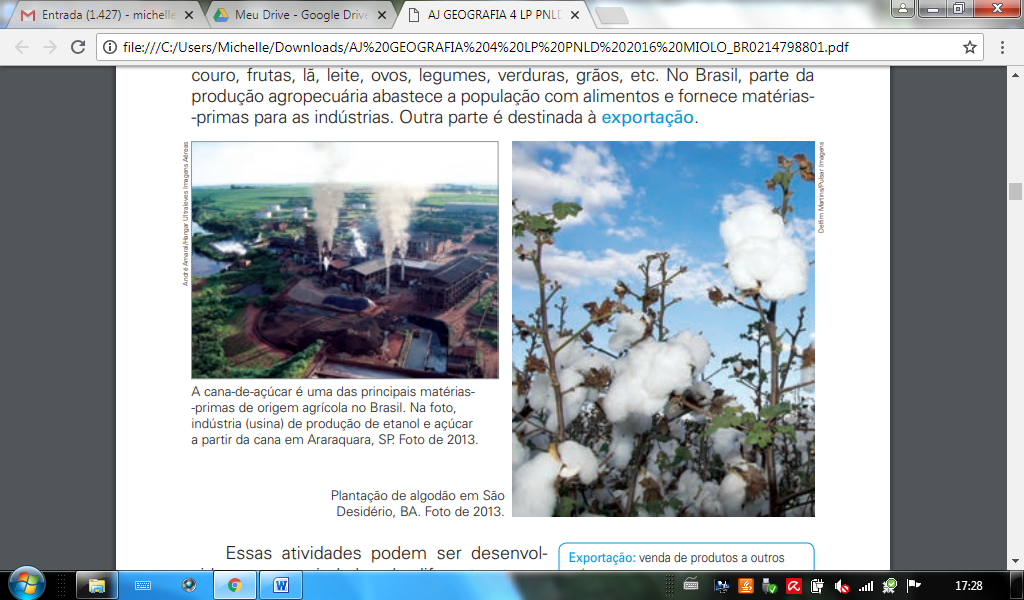 Pesquise dois produtos feitos com cada matéria-prima de origem agropecuária citada a seguir.	 ________________________________________________________________________________________________________________________________________________________________________________________________________________________________________________________________________________________________________________________________________________________________________________________________________________________________________________________________________________________________________________________________________________________________________________________________________________________________________________________________________________________________________________________________________________________________________________________________________________________________________________________________________________________________________________________________________________________________________________________________________________________________________________________________________________________________________________________________________________________________________________________________________________________________________________________________________________________________________________________________________________________________________________________________________________________________________________________________________________________________________________________________________________________________________________________________________________________________________________________________________________________________________________________________________________________________________________________________________________________________________________________________________________________________________________________________________________________________________________________________________________________________________________________________________________ Quais dessas matérias-primas também são alimentos que podemos consumir transformá-los em outros produtos?_________________________________________________________________________________________________________________________________________________________________________________________________________________________________________________________________________________________________________________________________________________________________________________________________________________________________________________________________________________________________________________Segundo o texto, uma parte da produção agrícola é destinada à exportação. Pesquise o que é exportação de alimentos. _________________________________________________________________________________________________________________________________________________________________________________________________________________________________________________________________________________________________________________ Agora que você já sabe o que é exportação pesquise o significado de importação e registre aqui. ________________________________________________________________________________________________________________________________________________________________________________________________________________________________________________________________________________________________________________ 